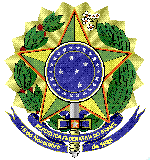 MINISTÉRIO DA EDUCAÇÃOUNIVERSIDADE FEDERAL FLUMINENSEPRO REITORIA DE ADMINISTRAÇÃOANEXO IV - MODELO DE ATESTADO DE VISTORIAPROCESSO N° 23069.188057/2023-37PREGÃO ELETRÔNICO Nº 90.020/2024OBJETO:  aquisição sob a forma de pronta entrega com instalação, de duas unidades de Módulos Habitacionais para espaço de convivência Unidades Funcionais de Administração e Salas de Aula “A” e “B” – UFASA, do Campus Universitário XV de Novembro, localizado em Campos do Goytacazes da Universidade Federal Fluminense Declaro que me foi dado acesso às instalações da ................... <nome da unidade/órgão>, localizada no Campus .................. <nome do campus> da Universidade Federal Fluminense, no município de ....................... <nome do município>, bem como foram esclarecidas todas as questões por mim solicitadas, e também que tenho pleno conhecimento de todas as dificuldades relacionadas à execução dos serviços objeto do Pregão...............................................................<nome do Representante da Licitante>CPF n0 .................................................................................................................<nome do Servidor>SIAPE n0 ...................................................